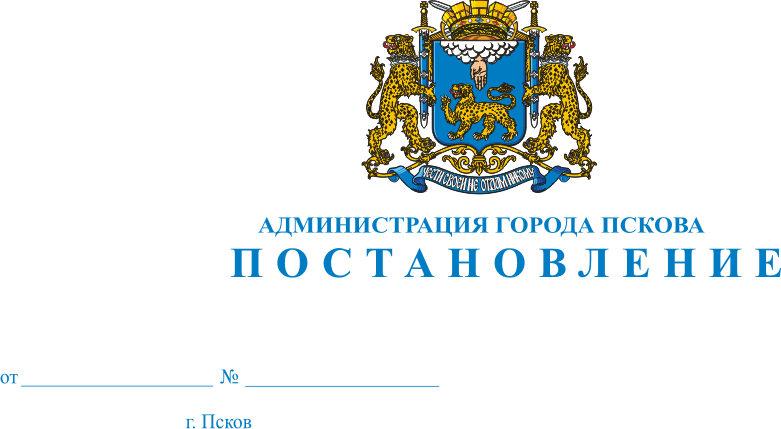 О внесении изменений в постановление Администрации города Пскова от            18 сентября 2014 г. № 2314 «Об утверждении муниципальной программы «Содействие экономическому развитию, инвестиционной деятельности»В целях продления срока действия муниципальной программы до 2022 года, в соответствии со статьей 179 Бюджетного кодекса Российской Федерации, постановлением Администрации города Пскова от 13 февраля 2014 г. № 232 «Об утверждении порядка разработки, формирования, реализации и оценки эффективности муниципальных программ города Пскова», утвержденного решением Псковской городской Думы от 27 февраля 2013г. № 432, руководствуясь статьями 32 и 34 Устава муниципального образования «Город Псков», Администрация города Пскова постановляет:1. Внести в приложение к постановлению Администрации города Пскова от 18 сентября 2014 г. № 2314 «Об утверждении муниципальной программы «Содействие экономическому развитию, инвестиционной деятельности» (далее постановление) следующие изменения:1) в разделе I «Паспорт муниципальной программы «Содействие экономическому развитию, инвестиционной деятельности»: а) строку «Сроки реализации программы» изложить в следующей редакции:« »;б) строку «Объемы бюджетных ассигнований программы (бюджетные ассигнования по подпрограммам, ведомственным целевым программам, отдельным мероприятиям, включенным в состав программы), тыс. руб.» изложить в следующей редакции: «»;2) в разделе IV «Сроки и этапы реализации муниципальной программы» слова «в течение 2015 - 2021 годов» заменить словами «в течение 2015 - 2022 годов»;3) в абзаце 2 раздела IX «Обоснование объема финансовых средств, необходимых для реализации муниципальной программы» слова «на 2015 - 2021 годы» заменить словами «на 2015 - 2022 годы»;4) приложение 1 «Целевые индикаторы муниципальной программы» к муниципальной программе изложить в следующей редакции:«Приложение 1 к муниципальной программе «Содействие экономическому развитию, инвестиционной деятельности»Целевые индикаторы муниципальной программы»;5) приложение 2 « Перечень подпрограмм, ведомственных целевых программ, отдельных мероприятий, включенных в состав муниципальной программы» к муниципальной программе изложить в следующей редакции:«Приложение 2к муниципальной программе«Содействие экономическому развитию, инвестиционной деятельности»Переченьподпрограмм, ведомственных целевых программ, отдельныхмероприятий, включенных в состав муниципальной программы* Подпрограмма прекращает своё существование с 31.12.2016**Отдельное мероприятие вступает в силу с 01.01.2017». 2. Внести в подпрограмму 1 «Содействие развитию малого и среднего предпринимательства города Пскова» муниципальной программы муниципального образования «Город Псков» «Содействие экономическому развитию, инвестиционной деятельности» следующие изменения:1) в паспорт подпрограммы «Содействие развитию малого и среднего предпринимательства города Пскова»: а) строку «Этапы и сроки реализации подпрограммы», изложить в следующей редакции:«»; б) строку «Объемы бюджетных ассигнований по подпрограмме», изложить в следующей редакции: «»;2) в раздел II «Приоритеты муниципальной политики в сфере реализации подпрограммы, описание целей, задач подпрограммы, целевые индикаторы достижения целей и решения задач, основные ожидаемые конечные результаты подпрограммы»:а) в пункте 1 в абзаце 6 слова «2018 - 2021 годы - не менее 4 ежегодно» заменить словами «2018 - 2022 годы - не менее 4 ежегодно»;б) в пункте 3 в абзаце 4 слова «2016 - 2021 годы - 514,7 кв. м (100%) ежегодно» заменить словами «2016 - 2022 годы - 514,7 кв. м (100%) ежегодно»;в) в пункте 4 слова «2018 - 2021 годы - не менее 22 ежегодно» заменить словами «2018 – 2022 годы - не менее 22 ежегодно»;г) в пункте 5 слова «2019 - 2020 годы - не менее 10 ежегодно» заменить словами «2020 – 2021 годы - не менее 10 ежегодно.»;д) в пункте 6 слова «2019 год - 3 семинара, 5 мастер-классов, 2020 год - 3 семинара, 2 мастер-класса» заменить словами «2020 год - 3 семинара, 5 мастер-классов, 2021 год - 3 семинара, 2 мастер-класса.»;  3) в разделе III «Сроки и этапы реализации подпрограммы» слова «в 2015 - 2021 годах» заменить словами «в 2015 - 2022 годах»;4) раздел V «Перечень основных мероприятий подпрограммы» изложить в следующей редакции:«V. Перечень основных мероприятий подпрограммы»;5) раздел VI «Ресурсное обеспечение подпрограммы» изложить в следующей редакции: «VI. Ресурсное обеспечение подпрограммыПрогнозируемый объем финансирования подпрограммы в 2015 - 2022 годах составляет 60462,0 тыс. рублей, из них 38620,5 тыс. руб. за счет средств городского бюджета, 5841,5 тыс. руб. из федерального бюджета, 16000 тыс. руб. внебюджетные средства.Ресурсное обеспечение реализации основных мероприятий подпрограммы по годам представлено в разделе V «Перечень основных мероприятий подпрограммы».». 3. Внести в подпрограмму 2 «Создание условий для обеспечения населения муниципального образования «Город Псков» услугами торговли и общественного питания» муниципальной программы «Содействие экономическому развитию, инвестиционной деятельности» следующие изменения:1) в паспорт подпрограммы «Создание условий для обеспечения населения муниципального образования «Город Псков» услугами торговли и общественного питания»: а) строку «Этапы и сроки реализации подпрограммы», изложить в следующей редакции: «»;б) строку «Объемы бюджетных ассигнований по подпрограмме», изложить в следующей редакции: «»;2) в разделе III «Сроки и этапы реализации подпрограммы» цифры «2015-2021» заменить цифрами «2015-2022»;3) раздел V «Перечень основных мероприятий подпрограммы» изложить в следующей редакции:«V. Перечень основных мероприятий подпрограммы»;4) раздел VI «Ресурсное обеспечение подпрограммы» изложить в следующей редакции: «VI. Ресурсное обеспечение подпрограммыПрогнозируемый объем финансирования подпрограммы в 2015 - 2022 годах составляет 37535,9 тыс. рублей, в том числе 37356,9 тыс. рублей за счет средств городского бюджета и 179 тыс. рублей за счет средств областного бюджета.Ресурсное обеспечение реализации основных мероприятий подпрограммы по годам представлено в разделе V «Перечень основных мероприятий подпрограммы».».4. Настоящее постановление вступает в силу с момента его официального опубликования.5. Опубликовать настоящее постановление в газете «Псковские новости» и разместить на официальном сайте муниципального образования «Город Псков» в сети Интернет.6. Контроль за исполнением настоящего постановления возложить на 
и.о. заместителя Главы Администрации города Пскова П.В. Волкова.И.п. Главы Администрации города Пскова                                А.В. КоноваловСроки реализации программы01.01.2015 - 31.12.2022Объемы бюджетных ассигнований программы (бюджетные ассигнования по подпрограммам, ведомственным целевым программам, отдельным мероприятиям, включенным в состав программы), тыс. руб.Муниципальная программа «Содействие экономическому развитию, инвестиционной деятельности»Муниципальная программа «Содействие экономическому развитию, инвестиционной деятельности»Муниципальная программа «Содействие экономическому развитию, инвестиционной деятельности»Муниципальная программа «Содействие экономическому развитию, инвестиционной деятельности»Муниципальная программа «Содействие экономическому развитию, инвестиционной деятельности»Муниципальная программа «Содействие экономическому развитию, инвестиционной деятельности»Муниципальная программа «Содействие экономическому развитию, инвестиционной деятельности»Муниципальная программа «Содействие экономическому развитию, инвестиционной деятельности»Муниципальная программа «Содействие экономическому развитию, инвестиционной деятельности»Муниципальная программа «Содействие экономическому развитию, инвестиционной деятельности»Муниципальная программа «Содействие экономическому развитию, инвестиционной деятельности»Объемы бюджетных ассигнований программы (бюджетные ассигнования по подпрограммам, ведомственным целевым программам, отдельным мероприятиям, включенным в состав программы), тыс. руб.Источники финансирования201520162017201820192020202120212022ИтогоОбъемы бюджетных ассигнований программы (бюджетные ассигнования по подпрограммам, ведомственным целевым программам, отдельным мероприятиям, включенным в состав программы), тыс. руб.местный бюджет29470,326415,211670,612595,816556,816570,114670,114670,114070,1142019Объемы бюджетных ассигнований программы (бюджетные ассигнования по подпрограммам, ведомственным целевым программам, отдельным мероприятиям, включенным в состав программы), тыс. руб.областной бюджет299055311131,9412751205120512057896,9Объемы бюджетных ассигнований программы (бюджетные ассигнования по подпрограммам, ведомственным целевым программам, отдельным мероприятиям, включенным в состав программы), тыс. руб.федеральный бюджет30892752,501260,3000007101,8Объемы бюджетных ассигнований программы (бюджетные ассигнования по подпрограммам, ведомственным целевым программам, отдельным мероприятиям, включенным в состав программы), тыс. руб.внебюджетные средства001280032003200016000Объемы бюджетных ассигнований программы (бюджетные ассигнования по подпрограммам, ведомственным целевым программам, отдельным мероприятиям, включенным в состав программы), тыс. руб.Всего по программе:35549,329222,711701,614988,016560,830645,119075,119075,115275,1173017,7Объемы бюджетных ассигнований программы (бюджетные ассигнования по подпрограммам, ведомственным целевым программам, отдельным мероприятиям, включенным в состав программы), тыс. руб.Подпрограмма «Содействие развитию малого и среднего предпринимательства города Пскова»Подпрограмма «Содействие развитию малого и среднего предпринимательства города Пскова»Подпрограмма «Содействие развитию малого и среднего предпринимательства города Пскова»Подпрограмма «Содействие развитию малого и среднего предпринимательства города Пскова»Подпрограмма «Содействие развитию малого и среднего предпринимательства города Пскова»Подпрограмма «Содействие развитию малого и среднего предпринимательства города Пскова»Подпрограмма «Содействие развитию малого и среднего предпринимательства города Пскова»Подпрограмма «Содействие развитию малого и среднего предпринимательства города Пскова»Подпрограмма «Содействие развитию малого и среднего предпринимательства города Пскова»Подпрограмма «Содействие развитию малого и среднего предпринимательства города Пскова»Подпрограмма «Содействие развитию малого и среднего предпринимательства города Пскова»Объемы бюджетных ассигнований программы (бюджетные ассигнования по подпрограммам, ведомственным целевым программам, отдельным мероприятиям, включенным в состав программы), тыс. руб.Источники финансирования201520162017201820192020202120212022ИтогоОбъемы бюджетных ассигнований программы (бюджетные ассигнования по подпрограммам, ведомственным целевым программам, отдельным мероприятиям, включенным в состав программы), тыс. руб.местный бюджет5395,85358,74770,94448,34040,05335,64935,64935,64335,638620,5Объемы бюджетных ассигнований программы (бюджетные ассигнования по подпрограммам, ведомственным целевым программам, отдельным мероприятиям, включенным в состав программы), тыс. руб.федеральный бюджет3089,02752,5-------5841,5Объемы бюджетных ассигнований программы (бюджетные ассигнования по подпрограммам, ведомственным целевым программам, отдельным мероприятиям, включенным в состав программы), тыс. руб.внебюджетные средства-----1280032003200-16000Объемы бюджетных ассигнований программы (бюджетные ассигнования по подпрограммам, ведомственным целевым программам, отдельным мероприятиям, включенным в состав программы), тыс. руб.Всего по подпрограмме:8484,88111,24770,94448,34040,018135,68135,68135,64335,660462,0Объемы бюджетных ассигнований программы (бюджетные ассигнования по подпрограммам, ведомственным целевым программам, отдельным мероприятиям, включенным в состав программы), тыс. руб.Подпрограмма «Создание условий для обеспечения населения муниципального образования «Город Псков» услугами торговли, общественного питания»Подпрограмма «Создание условий для обеспечения населения муниципального образования «Город Псков» услугами торговли, общественного питания»Подпрограмма «Создание условий для обеспечения населения муниципального образования «Город Псков» услугами торговли, общественного питания»Подпрограмма «Создание условий для обеспечения населения муниципального образования «Город Псков» услугами торговли, общественного питания»Подпрограмма «Создание условий для обеспечения населения муниципального образования «Город Псков» услугами торговли, общественного питания»Подпрограмма «Создание условий для обеспечения населения муниципального образования «Город Псков» услугами торговли, общественного питания»Подпрограмма «Создание условий для обеспечения населения муниципального образования «Город Псков» услугами торговли, общественного питания»Подпрограмма «Создание условий для обеспечения населения муниципального образования «Город Псков» услугами торговли, общественного питания»Подпрограмма «Создание условий для обеспечения населения муниципального образования «Город Псков» услугами торговли, общественного питания»Подпрограмма «Создание условий для обеспечения населения муниципального образования «Город Псков» услугами торговли, общественного питания»Подпрограмма «Создание условий для обеспечения населения муниципального образования «Город Псков» услугами торговли, общественного питания»Объемы бюджетных ассигнований программы (бюджетные ассигнования по подпрограммам, ведомственным целевым программам, отдельным мероприятиям, включенным в состав программы), тыс. руб.Источники финансирования201520162017201820192020202120212022ИтогоОбъемы бюджетных ассигнований программы (бюджетные ассигнования по подпрограммам, ведомственным целевым программам, отдельным мероприятиям, включенным в состав программы), тыс. руб.местный бюджет4470,44219,44289,74593,15157,84875,54875,54875,54875,537356,9Объемы бюджетных ассигнований программы (бюджетные ассигнования по подпрограммам, ведомственным целевым программам, отдельным мероприятиям, включенным в состав программы), тыс. руб.областной бюджет655531124,04,04,04,04179Объемы бюджетных ассигнований программы (бюджетные ассигнования по подпрограммам, ведомственным целевым программам, отдельным мероприятиям, включенным в состав программы), тыс. руб.Всего по подпрограмме:4535,44274,44320,74605,15161,84879,54879,54879,54879,537535,9Подпрограмма «Обеспечение градостроительной деятельности на территории муниципального образования «Город Псков» (Подпрограмма прекращает свое существование с 31.12.2016)Подпрограмма «Обеспечение градостроительной деятельности на территории муниципального образования «Город Псков» (Подпрограмма прекращает свое существование с 31.12.2016)Подпрограмма «Обеспечение градостроительной деятельности на территории муниципального образования «Город Псков» (Подпрограмма прекращает свое существование с 31.12.2016)Подпрограмма «Обеспечение градостроительной деятельности на территории муниципального образования «Город Псков» (Подпрограмма прекращает свое существование с 31.12.2016)Подпрограмма «Обеспечение градостроительной деятельности на территории муниципального образования «Город Псков» (Подпрограмма прекращает свое существование с 31.12.2016)Подпрограмма «Обеспечение градостроительной деятельности на территории муниципального образования «Город Псков» (Подпрограмма прекращает свое существование с 31.12.2016)Подпрограмма «Обеспечение градостроительной деятельности на территории муниципального образования «Город Псков» (Подпрограмма прекращает свое существование с 31.12.2016)Подпрограмма «Обеспечение градостроительной деятельности на территории муниципального образования «Город Псков» (Подпрограмма прекращает свое существование с 31.12.2016)Подпрограмма «Обеспечение градостроительной деятельности на территории муниципального образования «Город Псков» (Подпрограмма прекращает свое существование с 31.12.2016)Подпрограмма «Обеспечение градостроительной деятельности на территории муниципального образования «Город Псков» (Подпрограмма прекращает свое существование с 31.12.2016)Подпрограмма «Обеспечение градостроительной деятельности на территории муниципального образования «Город Псков» (Подпрограмма прекращает свое существование с 31.12.2016)Источники финансирования201520162017201820192020202120222022ИтогоИтогоместный бюджет3795,05000,0-------8795,08795,0областной бюджет2925,00,0-------2925,02925,0Всего по подпрограмме:6720,05000,0-------11720,011720,0Подпрограмма «Обеспечение реализации муниципальной программы» (Подпрограмма прекращает свое существование с 31.12.2016)Подпрограмма «Обеспечение реализации муниципальной программы» (Подпрограмма прекращает свое существование с 31.12.2016)Подпрограмма «Обеспечение реализации муниципальной программы» (Подпрограмма прекращает свое существование с 31.12.2016)Подпрограмма «Обеспечение реализации муниципальной программы» (Подпрограмма прекращает свое существование с 31.12.2016)Подпрограмма «Обеспечение реализации муниципальной программы» (Подпрограмма прекращает свое существование с 31.12.2016)Подпрограмма «Обеспечение реализации муниципальной программы» (Подпрограмма прекращает свое существование с 31.12.2016)Подпрограмма «Обеспечение реализации муниципальной программы» (Подпрограмма прекращает свое существование с 31.12.2016)Подпрограмма «Обеспечение реализации муниципальной программы» (Подпрограмма прекращает свое существование с 31.12.2016)Подпрограмма «Обеспечение реализации муниципальной программы» (Подпрограмма прекращает свое существование с 31.12.2016)Подпрограмма «Обеспечение реализации муниципальной программы» (Подпрограмма прекращает свое существование с 31.12.2016)Подпрограмма «Обеспечение реализации муниципальной программы» (Подпрограмма прекращает свое существование с 31.12.2016)Источники финансирования201520162017201820192020202120212022Итогоместный бюджет15809,111837,1-------27646,2Всего по ПП15809,111837,1-------27646,2Отдельное мероприятие «Обеспечение градостроительной деятельности на территории муниципального образования «Город Псков» (Отдельное мероприятие вступает в силу с 01.01.2017)Отдельное мероприятие «Обеспечение градостроительной деятельности на территории муниципального образования «Город Псков» (Отдельное мероприятие вступает в силу с 01.01.2017)Отдельное мероприятие «Обеспечение градостроительной деятельности на территории муниципального образования «Город Псков» (Отдельное мероприятие вступает в силу с 01.01.2017)Отдельное мероприятие «Обеспечение градостроительной деятельности на территории муниципального образования «Город Псков» (Отдельное мероприятие вступает в силу с 01.01.2017)Отдельное мероприятие «Обеспечение градостроительной деятельности на территории муниципального образования «Город Псков» (Отдельное мероприятие вступает в силу с 01.01.2017)Отдельное мероприятие «Обеспечение градостроительной деятельности на территории муниципального образования «Город Псков» (Отдельное мероприятие вступает в силу с 01.01.2017)Отдельное мероприятие «Обеспечение градостроительной деятельности на территории муниципального образования «Город Псков» (Отдельное мероприятие вступает в силу с 01.01.2017)Отдельное мероприятие «Обеспечение градостроительной деятельности на территории муниципального образования «Город Псков» (Отдельное мероприятие вступает в силу с 01.01.2017)Отдельное мероприятие «Обеспечение градостроительной деятельности на территории муниципального образования «Город Псков» (Отдельное мероприятие вступает в силу с 01.01.2017)Отдельное мероприятие «Обеспечение градостроительной деятельности на территории муниципального образования «Город Псков» (Отдельное мероприятие вступает в силу с 01.01.2017)Отдельное мероприятие «Обеспечение градостроительной деятельности на территории муниципального образования «Город Псков» (Отдельное мероприятие вступает в силу с 01.01.2017)Источники финансирования201520162017201820192020202120212022Итогоместный бюджет--26103554,33859485948594859485924600,4областной бюджет1119,901271,01201,01201,012014792,9федеральный бюджет1260,3-----1260,3Всего по отдельному мероприятию--26105934,63859613060606060606030653,6Отдельное мероприятие «Разработка документов стратегического планирования в рамках целеполагания (стратегия развития города Пскова до 2030 года) и в рамках планирования. (план мероприятий по реализации стратегии развития города Пскова до 2030 года)».Отдельное мероприятие «Разработка документов стратегического планирования в рамках целеполагания (стратегия развития города Пскова до 2030 года) и в рамках планирования. (план мероприятий по реализации стратегии развития города Пскова до 2030 года)».Отдельное мероприятие «Разработка документов стратегического планирования в рамках целеполагания (стратегия развития города Пскова до 2030 года) и в рамках планирования. (план мероприятий по реализации стратегии развития города Пскова до 2030 года)».Отдельное мероприятие «Разработка документов стратегического планирования в рамках целеполагания (стратегия развития города Пскова до 2030 года) и в рамках планирования. (план мероприятий по реализации стратегии развития города Пскова до 2030 года)».Отдельное мероприятие «Разработка документов стратегического планирования в рамках целеполагания (стратегия развития города Пскова до 2030 года) и в рамках планирования. (план мероприятий по реализации стратегии развития города Пскова до 2030 года)».Отдельное мероприятие «Разработка документов стратегического планирования в рамках целеполагания (стратегия развития города Пскова до 2030 года) и в рамках планирования. (план мероприятий по реализации стратегии развития города Пскова до 2030 года)».Отдельное мероприятие «Разработка документов стратегического планирования в рамках целеполагания (стратегия развития города Пскова до 2030 года) и в рамках планирования. (план мероприятий по реализации стратегии развития города Пскова до 2030 года)».Отдельное мероприятие «Разработка документов стратегического планирования в рамках целеполагания (стратегия развития города Пскова до 2030 года) и в рамках планирования. (план мероприятий по реализации стратегии развития города Пскова до 2030 года)».Отдельное мероприятие «Разработка документов стратегического планирования в рамках целеполагания (стратегия развития города Пскова до 2030 года) и в рамках планирования. (план мероприятий по реализации стратегии развития города Пскова до 2030 года)».Отдельное мероприятие «Разработка документов стратегического планирования в рамках целеполагания (стратегия развития города Пскова до 2030 года) и в рамках планирования. (план мероприятий по реализации стратегии развития города Пскова до 2030 года)».Отдельное мероприятие «Разработка документов стратегического планирования в рамках целеполагания (стратегия развития города Пскова до 2030 года) и в рамках планирования. (план мероприятий по реализации стратегии развития города Пскова до 2030 года)».Источники финансирования201520162017201820192020202120212022Итогоместный бюджет----35001500---5000Всего по отдельному мероприятию----35001500---5000N п/пНаименование целевого показателя (индикатора)Единицы измеренияЗначения целевых показателей (индикаторов)Значения целевых показателей (индикаторов)Значения целевых показателей (индикаторов)Значения целевых показателей (индикаторов)Значения целевых показателей (индикаторов)Значения целевых показателей (индикаторов)Значения целевых показателей (индикаторов)Значения целевых показателей (индикаторов)N п/пНаименование целевого показателя (индикатора)Единицы измерения2014 год2015 год2016 год2017 год2018 год2019 год2020 год2021 год2022Муниципальная программа «Содействие экономическому развитию, инвестиционной деятельности»Муниципальная программа «Содействие экономическому развитию, инвестиционной деятельности»Муниципальная программа «Содействие экономическому развитию, инвестиционной деятельности»Муниципальная программа «Содействие экономическому развитию, инвестиционной деятельности»Муниципальная программа «Содействие экономическому развитию, инвестиционной деятельности»Муниципальная программа «Содействие экономическому развитию, инвестиционной деятельности»Муниципальная программа «Содействие экономическому развитию, инвестиционной деятельности»Муниципальная программа «Содействие экономическому развитию, инвестиционной деятельности»Муниципальная программа «Содействие экономическому развитию, инвестиционной деятельности»Муниципальная программа «Содействие экономическому развитию, инвестиционной деятельности»Муниципальная программа «Содействие экономическому развитию, инвестиционной деятельности»1.Доля достигнутых целевых индикаторов муниципальной программыПроцент01001001001001001001001002.Доля субсидий, направленных на развитие производственной деятельности субъектов малого и среднего предпринимательстваПроцент100100100100-----3.Количество субъектов малого и среднего предпринимательства, получивших муниципальную поддержку, всегоЕдиниц----не менее 26не менее 26не менее 26не менее 26не менее 264.Темп роста оборота розничной торговлиПроцент106,2107,0107,8108,0106,5106,3106,3106,3105-1065.Темп роста оборота общественного питанияПроцент103,0103,8104,0104,5105,6105,0105,0105,0105-1066.Доля территории города Пскова (без учета зон производственных, рекреационных, сельскохозяйственного использования, специального назначения, водных объектов, не вовлеченных в градостроительную деятельность), обеспеченная утвержденными проектами планировокПроцент5,012,012,018,024,030,036,040,0не менее 407.Темп прироста ввода в действие общей площади жилых домовПроцентне менее 2,0не менее 2,0не менее 2,0------8.Наличие документов стратегического планирования, способствующих созданию условий для управления стратегическим развитием городаДА/НЕТ-----ДА --9.Наличие реализованного проекта «Поддержка малого и среднего предпринимательства в сфере ремесленничества» Программы приграничного сотрудничества «Россия - Эстония 2014 - 2020»ДА/НЕТ-----ДА-Подпрограмма 1. «Содействие развитию малого и среднего предпринимательства города Пскова»Подпрограмма 1. «Содействие развитию малого и среднего предпринимательства города Пскова»Подпрограмма 1. «Содействие развитию малого и среднего предпринимательства города Пскова»Подпрограмма 1. «Содействие развитию малого и среднего предпринимательства города Пскова»Подпрограмма 1. «Содействие развитию малого и среднего предпринимательства города Пскова»Подпрограмма 1. «Содействие развитию малого и среднего предпринимательства города Пскова»Подпрограмма 1. «Содействие развитию малого и среднего предпринимательства города Пскова»Подпрограмма 1. «Содействие развитию малого и среднего предпринимательства города Пскова»Подпрограмма 1. «Содействие развитию малого и среднего предпринимательства города Пскова»Подпрограмма 1. «Содействие развитию малого и среднего предпринимательства города Пскова»Подпрограмма 1. «Содействие развитию малого и среднего предпринимательства города Пскова»1.1Количество субъектов малого и среднего предпринимательства - получателей поддержки Администрации города Пскова (в соответствии с реестром субъектов малого и среднего предпринимательства - получателей поддержки Администрации города Пскова) (ежегодно), единицЕдиницане менее 5не менее 12не менее 17не менее 5не менее 4не менее 4не менее 4не менее 4не менее 41.2Количество вновь созданных рабочих мест (включая вновь зарегистрированных индивидуальных предпринимателей)Ед.не менее 13не менее 7------1.3Площадь помещений МБУ «Псковский бизнес-инкубатор», переданная в аренду субъектам малого предпринимательства (ежегодно)Квадратный метр564,5563,3514,7514,7514,7514,7514,7514,7514,71.4Количество арендаторов МБУ «Псковский бизнес-инкубатор» - получателей поддержки в течение годаЧеловек----не менее 22не менее 22не менее 22не менее 22не менее 221.5Количество ремесленников - участников программы приграничного сотрудничестваЧеловекне менее 10не менее 101.6.Количество проведенных мероприятий в рамках программы приграничного сотрудничества (семинары, мастер-классы)Единица85Подпрограмма 2. «Создание условий для обеспечения населения муниципального образования «Город Псков» услугами торговли, общественного питания»Подпрограмма 2. «Создание условий для обеспечения населения муниципального образования «Город Псков» услугами торговли, общественного питания»Подпрограмма 2. «Создание условий для обеспечения населения муниципального образования «Город Псков» услугами торговли, общественного питания»Подпрограмма 2. «Создание условий для обеспечения населения муниципального образования «Город Псков» услугами торговли, общественного питания»Подпрограмма 2. «Создание условий для обеспечения населения муниципального образования «Город Псков» услугами торговли, общественного питания»Подпрограмма 2. «Создание условий для обеспечения населения муниципального образования «Город Псков» услугами торговли, общественного питания»Подпрограмма 2. «Создание условий для обеспечения населения муниципального образования «Город Псков» услугами торговли, общественного питания»Подпрограмма 2. «Создание условий для обеспечения населения муниципального образования «Город Псков» услугами торговли, общественного питания»Подпрограмма 2. «Создание условий для обеспечения населения муниципального образования «Город Псков» услугами торговли, общественного питания»Подпрограмма 2. «Создание условий для обеспечения населения муниципального образования «Город Псков» услугами торговли, общественного питания»Подпрограмма 2. «Создание условий для обеспечения населения муниципального образования «Город Псков» услугами торговли, общественного питания»2.1Обеспеченность (не ниже нормативной) населения города площадью торговых объектов на 1 тыс. жителейКвадратный метр978,5986990995995,612001200120012002.2Доля граждан (из числа обратившихся), удовлетворенных получением услуги по консультированию по вопросам нарушения законодательства о защите прав потребителейПроцент100100100100100100100100100Подпрограмма 3. «Обеспечение градостроительной деятельности на территории муниципального образования «Город Псков»(Подпрограмма прекращает свое существование с 31.12.2016)Подпрограмма 3. «Обеспечение градостроительной деятельности на территории муниципального образования «Город Псков»(Подпрограмма прекращает свое существование с 31.12.2016)Подпрограмма 3. «Обеспечение градостроительной деятельности на территории муниципального образования «Город Псков»(Подпрограмма прекращает свое существование с 31.12.2016)Подпрограмма 3. «Обеспечение градостроительной деятельности на территории муниципального образования «Город Псков»(Подпрограмма прекращает свое существование с 31.12.2016)Подпрограмма 3. «Обеспечение градостроительной деятельности на территории муниципального образования «Город Псков»(Подпрограмма прекращает свое существование с 31.12.2016)Подпрограмма 3. «Обеспечение градостроительной деятельности на территории муниципального образования «Город Псков»(Подпрограмма прекращает свое существование с 31.12.2016)Подпрограмма 3. «Обеспечение градостроительной деятельности на территории муниципального образования «Город Псков»(Подпрограмма прекращает свое существование с 31.12.2016)Подпрограмма 3. «Обеспечение градостроительной деятельности на территории муниципального образования «Город Псков»(Подпрограмма прекращает свое существование с 31.12.2016)Подпрограмма 3. «Обеспечение градостроительной деятельности на территории муниципального образования «Город Псков»(Подпрограмма прекращает свое существование с 31.12.2016)Подпрограмма 3. «Обеспечение градостроительной деятельности на территории муниципального образования «Город Псков»(Подпрограмма прекращает свое существование с 31.12.2016)Подпрограмма 3. «Обеспечение градостроительной деятельности на территории муниципального образования «Город Псков»(Подпрограмма прекращает свое существование с 31.12.2016)3.1Количество документов по территориальному планированию, планировке территорииШтука121------3.2Количество земельных участков, поставленных на государственный кадастровый учетЕдиница10015040------Подпрограмма 4. «Обеспечение реализации муниципальной программы»(Подпрограмма прекращает свое существование с 31.12.2016)Подпрограмма 4. «Обеспечение реализации муниципальной программы»(Подпрограмма прекращает свое существование с 31.12.2016)Подпрограмма 4. «Обеспечение реализации муниципальной программы»(Подпрограмма прекращает свое существование с 31.12.2016)Подпрограмма 4. «Обеспечение реализации муниципальной программы»(Подпрограмма прекращает свое существование с 31.12.2016)Подпрограмма 4. «Обеспечение реализации муниципальной программы»(Подпрограмма прекращает свое существование с 31.12.2016)Подпрограмма 4. «Обеспечение реализации муниципальной программы»(Подпрограмма прекращает свое существование с 31.12.2016)Подпрограмма 4. «Обеспечение реализации муниципальной программы»(Подпрограмма прекращает свое существование с 31.12.2016)Подпрограмма 4. «Обеспечение реализации муниципальной программы»(Подпрограмма прекращает свое существование с 31.12.2016)Подпрограмма 4. «Обеспечение реализации муниципальной программы»(Подпрограмма прекращает свое существование с 31.12.2016)Подпрограмма 4. «Обеспечение реализации муниципальной программы»(Подпрограмма прекращает свое существование с 31.12.2016)Подпрограмма 4. «Обеспечение реализации муниципальной программы»(Подпрограмма прекращает свое существование с 31.12.2016)4.1Отсутствие жалоб населения на отсутствие в СМИ, в сети Интернет актуальной, востребованной и своевременной информации о конкурсах и т.п.Да - 1;нет - 0111------4.2Отсутствие нарушений установленной периодичности (своевременность) размещения информации в сети ИнтернетДа - 1;нет - 0111------4.3Уровень исполнения расходов на содержание комитета социально-экономического развития Администрации города ПсковаПроцентне менее 90,0не менее 90,0-------4.4Уровень исполнения расходов на содержание управления по градостроительной деятельности Администрации города ПсковаПроцентне менее 90,0не менее 90,0не менее 90,0------Отдельное мероприятие 1. «Обеспечение градостроительной деятельности на территории муниципального образования «Город Псков»(Отдельное мероприятие вступает в силу с 01.01.2017)Отдельное мероприятие 1. «Обеспечение градостроительной деятельности на территории муниципального образования «Город Псков»(Отдельное мероприятие вступает в силу с 01.01.2017)Отдельное мероприятие 1. «Обеспечение градостроительной деятельности на территории муниципального образования «Город Псков»(Отдельное мероприятие вступает в силу с 01.01.2017)Отдельное мероприятие 1. «Обеспечение градостроительной деятельности на территории муниципального образования «Город Псков»(Отдельное мероприятие вступает в силу с 01.01.2017)Отдельное мероприятие 1. «Обеспечение градостроительной деятельности на территории муниципального образования «Город Псков»(Отдельное мероприятие вступает в силу с 01.01.2017)Отдельное мероприятие 1. «Обеспечение градостроительной деятельности на территории муниципального образования «Город Псков»(Отдельное мероприятие вступает в силу с 01.01.2017)Отдельное мероприятие 1. «Обеспечение градостроительной деятельности на территории муниципального образования «Город Псков»(Отдельное мероприятие вступает в силу с 01.01.2017)Отдельное мероприятие 1. «Обеспечение градостроительной деятельности на территории муниципального образования «Город Псков»(Отдельное мероприятие вступает в силу с 01.01.2017)Отдельное мероприятие 1. «Обеспечение градостроительной деятельности на территории муниципального образования «Город Псков»(Отдельное мероприятие вступает в силу с 01.01.2017)Отдельное мероприятие 1. «Обеспечение градостроительной деятельности на территории муниципального образования «Город Псков»(Отдельное мероприятие вступает в силу с 01.01.2017)Отдельное мероприятие 1. «Обеспечение градостроительной деятельности на территории муниципального образования «Город Псков»(Отдельное мероприятие вступает в силу с 01.01.2017)1.1.Количество документов по территориальному планированию, планировке территорииШтука---1275551.2.Доля исполненных заявлений о формировании земельных участков и осмотра зданийПроцент----100100100100100Отдельное мероприятие 2. «Разработка документов стратегического планирования в рамках целеполагания (стратегия развития города Пскова до 2030 года) и в рамках планирования (план мероприятий по реализации стратегии развития города Пскова до 2030 года)»Отдельное мероприятие 2. «Разработка документов стратегического планирования в рамках целеполагания (стратегия развития города Пскова до 2030 года) и в рамках планирования (план мероприятий по реализации стратегии развития города Пскова до 2030 года)»Отдельное мероприятие 2. «Разработка документов стратегического планирования в рамках целеполагания (стратегия развития города Пскова до 2030 года) и в рамках планирования (план мероприятий по реализации стратегии развития города Пскова до 2030 года)»Отдельное мероприятие 2. «Разработка документов стратегического планирования в рамках целеполагания (стратегия развития города Пскова до 2030 года) и в рамках планирования (план мероприятий по реализации стратегии развития города Пскова до 2030 года)»Отдельное мероприятие 2. «Разработка документов стратегического планирования в рамках целеполагания (стратегия развития города Пскова до 2030 года) и в рамках планирования (план мероприятий по реализации стратегии развития города Пскова до 2030 года)»Отдельное мероприятие 2. «Разработка документов стратегического планирования в рамках целеполагания (стратегия развития города Пскова до 2030 года) и в рамках планирования (план мероприятий по реализации стратегии развития города Пскова до 2030 года)»Отдельное мероприятие 2. «Разработка документов стратегического планирования в рамках целеполагания (стратегия развития города Пскова до 2030 года) и в рамках планирования (план мероприятий по реализации стратегии развития города Пскова до 2030 года)»Отдельное мероприятие 2. «Разработка документов стратегического планирования в рамках целеполагания (стратегия развития города Пскова до 2030 года) и в рамках планирования (план мероприятий по реализации стратегии развития города Пскова до 2030 года)»Отдельное мероприятие 2. «Разработка документов стратегического планирования в рамках целеполагания (стратегия развития города Пскова до 2030 года) и в рамках планирования (план мероприятий по реализации стратегии развития города Пскова до 2030 года)»Отдельное мероприятие 2. «Разработка документов стратегического планирования в рамках целеполагания (стратегия развития города Пскова до 2030 года) и в рамках планирования (план мероприятий по реализации стратегии развития города Пскова до 2030 года)»Отдельное мероприятие 2. «Разработка документов стратегического планирования в рамках целеполагания (стратегия развития города Пскова до 2030 года) и в рамках планирования (план мероприятий по реализации стратегии развития города Пскова до 2030 года)»2.1.Наличие стратегии развития города Пскова до 2030 годаДа - 1;нет - 0------1--2.2.Наличие плана мероприятий по реализации стратегии развития города ПсковаДа - 1;нет - 0------1--Номер п/пНаименование подпрограмм, ведомственных целевых программ, основных мероприятийОтветственный исполнитель (соисполнитель или участник подпрограммы)Срок реализацииОбъем финансирования по годам (тыс. руб.)Объем финансирования по годам (тыс. руб.)Объем финансирования по годам (тыс. руб.)Объем финансирования по годам (тыс. руб.)Объем финансирования по годам (тыс. руб.)Объем финансирования по годам (тыс. руб.)Объем финансирования по годам (тыс. руб.)Объем финансирования по годам (тыс. руб.)Ожидаемый результат (краткое описание)Последствия нереализации подпрограммы, ведомственной целевой программы, основного мероприятияНомер п/пНаименование подпрограмм, ведомственных целевых программ, основных мероприятийОтветственный исполнитель (соисполнитель или участник подпрограммы)Срок реализацииВСЕГО:20152016201720182019202020212022Ожидаемый результат (краткое описание)Последствия нереализации подпрограммы, ведомственной целевой программы, основного мероприятияПодпрограммыПодпрограммыПодпрограммыПодпрограммыПодпрограммыПодпрограммыПодпрограммыПодпрограммыПодпрограммыПодпрограммыПодпрограммыПодпрограммыПодпрограммыПодпрограммы1Содействие развитию малого и среднего предпринимательства города ПсковаКомитет социально-экономического развития Администрации города Пскова (далее - КСЭР АГП)01.01.2015 - 31.01.202260462,08484,88111,24770,94448,34040,018135,68135,64335,6Использование помещений МБУ «Псковский бизнес-инкубатор», предназначенных для размещения субъектов малого и среднего предпринимательства (далее - МСП), в полном объеме.Сохранение объема оказываемой поддержки субъектам МСПУхудшение условий для развития предпринимательства в городе Пскове2Создание условий для обеспечения населения муниципального образования «Город Псков» услугами торговли, общественного питанияОтдел потребительского рынка и услуг Администрации города Пскова (далее - ОПРиУ АГП)01.01.2015 - 31.01.202237535,94535,44274,44320,74605,15161,84879,54879,54879,5Ежегодный прирост оборота розничной торговли и оборота общественного питания в сопоставимых ценах; Обеспеченность населения торговыми площадямиЗначительный риск снижения уровня доступности и качества товаров и услуг; Некачественное предоставление услуги по защите прав потребителей на территории города3Обеспечение градостроительной деятельности на территории муниципального образования «Город Псков» *Управление по градостроительной деятельности Администрации города Пскова (далее - УГД АГП)01.01.2015 - 31.01.202211720,06720,05000-----Планомерное развитие территории городаУменьшение объемов строительства на территории города Пскова4Обеспечение реализации муниципальной программы *УГД АГП01.01.2015 - 31.01.202227646,215809,111837,1-----Наличие условий и обеспечение их реализации для достижения цели муниципальной программы, что является значительным вкладом в выполнение программыЗначительные риски невыполнения муниципальной программыОтдельные мероприятияОтдельные мероприятияОтдельные мероприятияОтдельные мероприятияОтдельные мероприятияОтдельные мероприятияОтдельные мероприятияОтдельные мероприятияОтдельные мероприятияОтдельные мероприятияОтдельные мероприятияОтдельные мероприятияОтдельные мероприятияОтдельные мероприятия5Обеспечение градостроительной деятельности на территории муниципального образования «Город Псков» **УГД АГП01.01.2017 - 31.01.202230653,6--26105934,63859613060606060Планомерное развитие территории городаУменьшение объемов строительства на территории города Пскова6Разработка документов стратегического планирования в рамках целеполагания (стратегия развития города Пскова до 2030 года) и в рамках планирования (план мероприятий по реализации стратегии развития города Пскова до 2030 года)КСЭР АГП01.01.2015 - 31.01.20225000----35001500--1. Решение Псковской городской Думы об утверждении Стратегии.2. Постановление Администрации города Пскова об утверждении плана мероприятий по реализации стратегии развития города ПсковаОтсутствие стратегического управления развитием городаВсего:173017,735549,329222,711701,614988,016560,830645,119075,115275,7Этапы и сроки реализации подпрограммы01.01.2015 - 31.12.2022Объемы бюджетных ассигнований по подпрограммеИсточники финансирования20152016201720182019202020212022ИтогоОбъемы бюджетных ассигнований по подпрограммеместный бюджет5395,85358,74770,94448,34040,05335,64935,64335,638620,5Объемы бюджетных ассигнований по подпрограммефедеральный бюджет3089,02752,500----5841,5Объемы бюджетных ассигнований по подпрограммевнебюджетные средства-----128003200-16000Объемы бюджетных ассигнований по подпрограммеВсего по подпрограмме:8484,88111,24770,94448,34040,018135,68135,64335,660462,0Номер п/пНаименование основного мероприятияИсполнитель мероприятияСрок реализацииОбъем финансирования по годам (тыс. руб.)Объем финансирования по годам (тыс. руб.)Объем финансирования по годам (тыс. руб.)Объем финансирования по годам (тыс. руб.)Объем финансирования по годам (тыс. руб.)Объем финансирования по годам (тыс. руб.)Объем финансирования по годам (тыс. руб.)Объем финансирования по годам (тыс. руб.)Объем финансирования по годам (тыс. руб.)Ожидаемый непосредственный результат (краткое описание)Номер п/пНаименование основного мероприятияИсполнитель мероприятияСрок реализацииИсточникиВСЕГО:20152016201720182019202020212022Ожидаемый непосредственный результат (краткое описание)Цель. Совершенствование условий для развития предпринимательства в городе ПсковеЦель. Совершенствование условий для развития предпринимательства в городе ПсковеЦель. Совершенствование условий для развития предпринимательства в городе ПсковеЦель. Совершенствование условий для развития предпринимательства в городе ПсковеЦель. Совершенствование условий для развития предпринимательства в городе ПсковеЦель. Совершенствование условий для развития предпринимательства в городе ПсковеЦель. Совершенствование условий для развития предпринимательства в городе ПсковеЦель. Совершенствование условий для развития предпринимательства в городе ПсковеЦель. Совершенствование условий для развития предпринимательства в городе ПсковеЦель. Совершенствование условий для развития предпринимательства в городе ПсковеЦель. Совершенствование условий для развития предпринимательства в городе ПсковеЦель. Совершенствование условий для развития предпринимательства в городе ПсковеЗадача 1. Содействие повышению конкурентоспособности субъектов малого и среднего предпринимательстваЗадача 1. Содействие повышению конкурентоспособности субъектов малого и среднего предпринимательстваЗадача 1. Содействие повышению конкурентоспособности субъектов малого и среднего предпринимательстваЗадача 1. Содействие повышению конкурентоспособности субъектов малого и среднего предпринимательстваЗадача 1. Содействие повышению конкурентоспособности субъектов малого и среднего предпринимательстваЗадача 1. Содействие повышению конкурентоспособности субъектов малого и среднего предпринимательстваЗадача 1. Содействие повышению конкурентоспособности субъектов малого и среднего предпринимательстваЗадача 1. Содействие повышению конкурентоспособности субъектов малого и среднего предпринимательстваЗадача 1. Содействие повышению конкурентоспособности субъектов малого и среднего предпринимательстваЗадача 1. Содействие повышению конкурентоспособности субъектов малого и среднего предпринимательстваЗадача 1. Содействие повышению конкурентоспособности субъектов малого и среднего предпринимательстваЗадача 1. Содействие повышению конкурентоспособности субъектов малого и среднего предпринимательства1Субсидирование части затрат субъектов малого и среднего предпринимательства, связанных с приобретением оборудования в целях создания и (или) развития и (или) модернизации производства товаров (работ, услуг)КСЭР АГП01.01.2015 - 31.01.2022Всего740039003500000000Наличие субъектов МСП, получивших финансовую поддержку1Субсидирование части затрат субъектов малого и среднего предпринимательства, связанных с приобретением оборудования в целях создания и (или) развития и (или) модернизации производства товаров (работ, услуг)КСЭР АГП01.01.2015 - 31.01.2022местный бюджет1558,5811747,5000000Наличие субъектов МСП, получивших финансовую поддержку1Субсидирование части затрат субъектов малого и среднего предпринимательства, связанных с приобретением оборудования в целях создания и (или) развития и (или) модернизации производства товаров (работ, услуг)КСЭР АГП01.01.2015 - 31.01.2022федер. бюджет5841,53089,02752,500----Наличие субъектов МСП, получивших финансовую поддержку2Ведение реестра субъектов малого и среднего предпринимательства - получателей поддержки Администрации города ПсковаКСЭР АГП01.01.2015 - 31.01.2022не требует финансирования---------Наличие актуализированного реестра3Субсидирование части затрат субъектов малого и среднего предпринимательства, связанных с участием в выставочной деятельностиКСЭР АГП01.01.2015 - 31.01.2022Всего499,215049,2505050505050Наличие субъектов МСП, получивших финансовую поддержку3Субсидирование части затрат субъектов малого и среднего предпринимательства, связанных с участием в выставочной деятельностиКСЭР АГП01.01.2015 - 31.01.2022местный бюджет499,215049,2505050505050Наличие субъектов МСП, получивших финансовую поддержку4Содействие развитию социального предпринимательстваКСЭР АГП, МБУ «Псковский бизнес-инкубатор» 01.01.2018 - 31.01.2022не требует финансирования---------Наличие субъектов социального предпринимательства, получивших поддержкуЗадача 2. Развитие инфраструктуры поддержки субъектов малого и среднего предпринимательстваЗадача 2. Развитие инфраструктуры поддержки субъектов малого и среднего предпринимательстваЗадача 2. Развитие инфраструктуры поддержки субъектов малого и среднего предпринимательстваЗадача 2. Развитие инфраструктуры поддержки субъектов малого и среднего предпринимательстваЗадача 2. Развитие инфраструктуры поддержки субъектов малого и среднего предпринимательстваЗадача 2. Развитие инфраструктуры поддержки субъектов малого и среднего предпринимательстваЗадача 2. Развитие инфраструктуры поддержки субъектов малого и среднего предпринимательстваЗадача 2. Развитие инфраструктуры поддержки субъектов малого и среднего предпринимательстваЗадача 2. Развитие инфраструктуры поддержки субъектов малого и среднего предпринимательстваЗадача 2. Развитие инфраструктуры поддержки субъектов малого и среднего предпринимательстваЗадача 2. Развитие инфраструктуры поддержки субъектов малого и среднего предпринимательстваЗадача 2. Развитие инфраструктуры поддержки субъектов малого и среднего предпринимательства1Обеспечение оказания муниципальной поддержки субъектам малого предпринимательства муниципальным бюджетным учреждением «Псковский бизнес-инкубатор»КСЭР АГП, МБУ «Псковский бизнес-инкубатор»01.01.2015 - 31.01.2022Всего34962,84434,845624720,94398,33990,04285,64285,64285,6Максимальная площадь помещений МБУ, переданная в аренду субъектам малого предпринимательства1Обеспечение оказания муниципальной поддержки субъектам малого предпринимательства муниципальным бюджетным учреждением «Псковский бизнес-инкубатор»КСЭР АГП, МБУ «Псковский бизнес-инкубатор»01.01.2015 - 31.01.2022местный бюджет34962,84434,845624720,94398,33990,04285,64285,64285,6Максимальная площадь помещений МБУ, переданная в аренду субъектам малого предпринимательства2Обеспечение деятельности Координационного совета по содействию развитию МСП при Администрации города ПсковаКСЭР АГП01.01.2015 - 31.01.2022не требует финансирования---------Привлечение субъектов МСП и организаций, работающих в сфере МСП, к обсуждению основных направлений развития в области поддержки МСП и их реализации на территории города3.Реализация Проекта «Поддержка малого и среднего предпринимательства в сфере ремесленничества» Программы приграничного сотрудничества «Россия – Эстония» 2014 - 2020Комитет по реализации программ приграничного сотрудничества и туризмуАГП, МБУ «Псковский бизнес-инкубатор»01.01.2019 - 31.12.2020Всего17600----------138003800--Создание центра поддержки ремесленничества на базе МБУ «Псковский бизнес-инкубатор»3.Реализация Проекта «Поддержка малого и среднего предпринимательства в сфере ремесленничества» Программы приграничного сотрудничества «Россия – Эстония» 2014 - 2020Комитет по реализации программ приграничного сотрудничества и туризмуАГП, МБУ «Псковский бизнес-инкубатор»01.01.2019 - 31.12.2020местный бюджет1600----------1000600--Создание центра поддержки ремесленничества на базе МБУ «Псковский бизнес-инкубатор»3.Реализация Проекта «Поддержка малого и среднего предпринимательства в сфере ремесленничества» Программы приграничного сотрудничества «Россия – Эстония» 2014 - 2020Комитет по реализации программ приграничного сотрудничества и туризмуАГП, МБУ «Псковский бизнес-инкубатор»01.01.2019 - 31.12.2020внебюджетные средства16000----------128003200--Создание центра поддержки ремесленничества на базе МБУ «Псковский бизнес-инкубатор»Всего по подпрограмме:60462,08484,88111,24770,94448,34040,018135,68135,64335,6местный бюджет38620,55395,85358,74770,94448,34040,05335,64935,64335,6федеральный бюджет5841,530892752,500----внебюджетные средства160000000128003200-Этапы и сроки реализации подпрограммы01.01.2015 - 31.12.2022Объемы бюджетных ассигнований по подпрограммеИсточники финансирования20152016201720182019202020212022ИтогоОбъемы бюджетных ассигнований по подпрограммеместный бюджет4470,44219,44289,74593,15157,84875,54875,54875,537356,9Объемы бюджетных ассигнований по подпрограммеобластной бюджет6555,031124,04,04,04179Объемы бюджетных ассигнований по подпрограммеВсего по подпрограмме:4535,44274,44320,74605,15161,84879,54879,54879,537535,9Номер п/пНаименование основного мероприятияИсполнитель мероприятияСрок реализацииОбъем финансирования по годам (тыс. руб.)Объем финансирования по годам (тыс. руб.)Объем финансирования по годам (тыс. руб.)Объем финансирования по годам (тыс. руб.)Объем финансирования по годам (тыс. руб.)Объем финансирования по годам (тыс. руб.)Объем финансирования по годам (тыс. руб.)Объем финансирования по годам (тыс. руб.)Объем финансирования по годам (тыс. руб.)Объем финансирования по годам (тыс. руб.)Ожидаемый непосредственный результат (краткое описание)Номер п/пНаименование основного мероприятияИсполнитель мероприятияСрок реализацииИсточникиВСЕГО:20152016201720182019202020212022Ожидаемый непосредственный результат (краткое описание)Цель: Удовлетворение потребностей населения города Пскова в качественных товарах и услугахЦель: Удовлетворение потребностей населения города Пскова в качественных товарах и услугахЦель: Удовлетворение потребностей населения города Пскова в качественных товарах и услугахЦель: Удовлетворение потребностей населения города Пскова в качественных товарах и услугахЦель: Удовлетворение потребностей населения города Пскова в качественных товарах и услугахЦель: Удовлетворение потребностей населения города Пскова в качественных товарах и услугахЦель: Удовлетворение потребностей населения города Пскова в качественных товарах и услугахЦель: Удовлетворение потребностей населения города Пскова в качественных товарах и услугахЦель: Удовлетворение потребностей населения города Пскова в качественных товарах и услугахЦель: Удовлетворение потребностей населения города Пскова в качественных товарах и услугахЦель: Удовлетворение потребностей населения города Пскова в качественных товарах и услугахЦель: Удовлетворение потребностей населения города Пскова в качественных товарах и услугахЦель: Удовлетворение потребностей населения города Пскова в качественных товарах и услугахЗадача 1. Создание условий для сбалансированного развития потребительского рынка города ПсковаЗадача 1. Создание условий для сбалансированного развития потребительского рынка города ПсковаЗадача 1. Создание условий для сбалансированного развития потребительского рынка города ПсковаЗадача 1. Создание условий для сбалансированного развития потребительского рынка города ПсковаЗадача 1. Создание условий для сбалансированного развития потребительского рынка города ПсковаЗадача 1. Создание условий для сбалансированного развития потребительского рынка города ПсковаЗадача 1. Создание условий для сбалансированного развития потребительского рынка города ПсковаЗадача 1. Создание условий для сбалансированного развития потребительского рынка города ПсковаЗадача 1. Создание условий для сбалансированного развития потребительского рынка города ПсковаЗадача 1. Создание условий для сбалансированного развития потребительского рынка города ПсковаЗадача 1. Создание условий для сбалансированного развития потребительского рынка города ПсковаЗадача 1. Создание условий для сбалансированного развития потребительского рынка города ПсковаЗадача 1. Создание условий для сбалансированного развития потребительского рынка города Пскова1Проведение мониторинга обеспеченности населения муниципального образования площадью торговых объектовОПРиУ АГП01.01.2015 - 31.01.2022не требует финансирования---------Наличие ежегодной информации о состоянии торговли и тенденции ее развития2Формирование торгового реестра муниципального образования, включающего в себя сведения о хозяйствующих субъектах, осуществляющих торговую деятельностьОПРиУ АГП01.01.2015 - 31.01.2022Всего179655531,012,04,04,04,04,0Создание единого информационного пространства в сфере торговли о хозяйствующих субъектах, расположенных на территории города Пскова2Формирование торгового реестра муниципального образования, включающего в себя сведения о хозяйствующих субъектах, осуществляющих торговую деятельностьОПРиУ АГП01.01.2015 - 31.01.2022областные средства179655531,012,04,04,04,04,0Создание единого информационного пространства в сфере торговли о хозяйствующих субъектах, расположенных на территории города Пскова3Правовое регулирование размещения нестационарных торговых объектов и объектов оказания услуг на территории города ПсковаОПРиУ АГП01.01.2015 - 31.01.2022не требует финансирования---------Формирование и корректировка схемы размещения нестационарных торговых объектов и объектов оказания услуг на территории города Пскова, наличие договоров на размещение нестационарных торговых объектов и объектов оказания услуг на территории города Пскова4Содействие в организации и проведении ярмарок, выставок на территории муниципального образования «Город Псков»ОПРиУ АГП01.01.2015 - 31.01.2022Всего37356,94470,44219,44289,74593,15157,84875,54875,54875,5Ежегодное проведение областных и районных продовольственных, сельскохозяйственных ярмарок. Обеспечение деятельности муниципального казенного учреждения «Снежинка» в организации и проведении ярмарок на муниципальных торгово-ярмарочных площадках. Насыщение потребительского рынка города товарами, повышение доступности товаров для населения4Содействие в организации и проведении ярмарок, выставок на территории муниципального образования «Город Псков»ОПРиУ АГП01.01.2015 - 31.01.2022местный бюджет37356,94470,44219,44289,74593,15157,84875,54875,54875,5Ежегодное проведение областных и районных продовольственных, сельскохозяйственных ярмарок. Обеспечение деятельности муниципального казенного учреждения «Снежинка» в организации и проведении ярмарок на муниципальных торгово-ярмарочных площадках. Насыщение потребительского рынка города товарами, повышение доступности товаров для населения5Формирование нормативно-правовой основы организации торговой деятельности на территории города ПсковаАдминистрация города Пскова01.01.2015 - 31.01.2022не требует финансирования---------Приведение в соответствие с законодательством РФ, субъекта РФ нормативной правовой базы в сфере потребительского рынка городаЗадача 2. Обеспечение защиты прав потребителей в сфере потребительского рынка города ПсковаЗадача 2. Обеспечение защиты прав потребителей в сфере потребительского рынка города ПсковаЗадача 2. Обеспечение защиты прав потребителей в сфере потребительского рынка города ПсковаЗадача 2. Обеспечение защиты прав потребителей в сфере потребительского рынка города ПсковаЗадача 2. Обеспечение защиты прав потребителей в сфере потребительского рынка города ПсковаЗадача 2. Обеспечение защиты прав потребителей в сфере потребительского рынка города ПсковаЗадача 2. Обеспечение защиты прав потребителей в сфере потребительского рынка города ПсковаЗадача 2. Обеспечение защиты прав потребителей в сфере потребительского рынка города ПсковаЗадача 2. Обеспечение защиты прав потребителей в сфере потребительского рынка города ПсковаЗадача 2. Обеспечение защиты прав потребителей в сфере потребительского рынка города ПсковаЗадача 2. Обеспечение защиты прав потребителей в сфере потребительского рынка города ПсковаЗадача 2. Обеспечение защиты прав потребителей в сфере потребительского рынка города ПсковаЗадача 2. Обеспечение защиты прав потребителей в сфере потребительского рынка города ПсковаЗадача 2. Обеспечение защиты прав потребителей в сфере потребительского рынка города Пскова1Осуществление мероприятий по выявлению и пресечению фактов торговли в неустановленных местахОПРиУ АГП01.01.2015 - 31.01.2022не требует финансирования---------Пресечение торговой деятельности в местах, не отведенных для этого в установленном порядке2Обеспечение своевременной и всесторонней помощи гражданам по вопросам нарушения законодательства о защите прав потребителейОПРиУ АГП01.01.2015 - 31.01.2022не требует финансирования---------Рассмотрение жалоб (обращений), принятие по ним необходимых мер, а также получение потребителем консультаций, способствующих урегулированию спорных отношенийВсего по подпрограмме:37535,94535,44274,44320,74605,15161,84879,54879,54879,5местный бюджет37356,94470,44219,44289,74593,15157,84875,54875,54875,5областные средства1796555,031124,04,04,04,0